Please complete in full in typescript or black ink.  All questions must be answered.  Candidates should note that only this application form will be used for shortlisting purposes.  It is therefore essential that all relevant information is included on the form itself.PERSONAL DETAILSEDUCATION/EXAMINATION RECORDTHIRD LEVEL EDUCATIONTEACHING EXPERIENCERESPONSIBILITY DETAILSADDITIONAL SUBJECT:   QUALIFICATIONS/EXPERIENCEIN-SERVICE TRAINING (INSET/relevant non-award bearing courses taken in the last 3 years)NON TEACHING EXPERIENCEQUALIFICATIONS AND EXPERIENCE – Please outline how you fulfil the essential and desirable criteria for Qualifications/Training and Experience/Knowledge up to a maximum of 500 words combined across sections (a) and (b). It is up to the candidate how the word limit is balanced between each section. (Reference should be made to the details of the post advertised.)SKILLS AND PERSONAL QUALITIESADDITIONAL INFORMATION REFERENCESCHILD PROTECTION  CRIMINAL RECORD DETAILS – Please ensure you complete this section carefullyDECLARATIONInterviewees will be asked to bring photographic proof of identity, ie. passport, driving licence. Before confirmation of appointment, candidates will be required to present proof of claimed qualifications. This should be by sight of originals or by confirmation with the accrediting authority if originals have been lost.Completed application forms should be returned by hand, post or email to: 					Principal’s PA, Mrs F McLaughlin					Lumen Christi College					Bishop Street					Derry					BT48 6UJ  					fmclaughlin109@c2ken.net to arrive no later than 12.00 noon on Friday 3rd May 2024.APPLICATION FOR TEACHING POST:             TEACHER OF SPANISH (Part-Time Temporary)                                                                  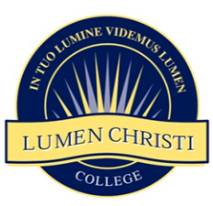 TITLE:		_________________________________________________________________________________________________SURNAME:	_________________________________________________________________________________________________FORENAME:	_________________________________________________________________________________________________TR NO:		____________________________________	GTCNI NO:	_________________________________________NAT INS NO:	_________________________________________________________________________________________________HOME ADDRESS:	____________________________________________________________________________________________________________________________________________________________	POSTCODE:	_________________________HOME TEL NO:	____________________________________	MOBILE TEL NO:	_________________________________EMAIL ADDRESS:	_________________________________________________________________________________________Are you eligible to work in UK?         Yes / NoThe School welcomes applications from people with disabilities.  If you have a disability which requires special arrangements for interview, please specify below the assistance you require:Post Primary SchoolFromToQualifications obtainedSubjects and Grades (commencing with A-levels or equivalent)University/CollegeFromToQualifications obtained (Degrees/Diplomas, specify Class/Division)Main and Subsidiary SubjectsName & Address of SchoolDate of AppointmentDate of AppointmentPost Held & Main DutiesSpecify subject(s), class(es) or year group(s) taught and reasons for leaving.  Indicate teaching practice experience where appropriate (All gaps in employment must be accounted for).FromToPost Held & Main DutiesSpecify subject(s), class(es) or year group(s) taught and reasons for leaving.  Indicate teaching practice experience where appropriate (All gaps in employment must be accounted for).PromotionAllowances/Responsibility PointsDates of PromotionsDates of PromotionsMain DutiesFromToAny voluntary responsibilities currently undertaken within school.Indicate precisely your Qualifications and Experience in any second subject in which you have expertise.Are you willing to contribute to the Catholic Ethos?	YES/NO	(please delete as applicable)FromToEmployerJob TitleDate of AppointmentDate of AppointmentMain Duties & Reason for LeavingFromToPlease account for any gaps in employment history to dateESSENTIAL CRITERIADESIRABLE CRITERIAIn no more than 300 words, provide examples of how you meet the Skills and Personal Qualities required for this post.Please detail below any other information (personal interests, involvement in your local church, leisure activities, voluntary or paid work outside teaching or any other matters not already mentioned) which is of relevance to this application. Please give names, addresses and telephone numbers of two referees, one of whom MUST be your present Principal who can comment on your suitability to work with children/young people in an educational setting.  The other should act as a character referee.  Prior consent of both referees should be obtained.1.	Professional Referee	2.	Character Referee	Name  ________________________________________		Name  ________________________________________				Occupation  ___________________________________		Occupation  ___________________________________	Address  ______________________________________		Address  _______________________________________	_______________________________________________		_______________________________________________	Post Code ______________  Tel No. ________________		Post Code ______________  Tel No. ________________	E-mail address __________________________________		E-mail Address __________________________________REFERENCES MUST NOT BE SUBMITTED WITH THIS APPLICATION FORMThis post is a ‘regulated position’ as defined under POCVA (NI) Order 2003.  Is there any reason why you would not be suitable to work with children/young people in an educational setting?N.B.  The Board of Governors has a responsibility to check whether persons who apply for teaching posts have a criminal record.  In order for the Board of Governors to fulfil this responsibility, you are required on this form to declare any criminal convictions you may have.  This post is exempt from the provisions of the Rehabilitation of Offenders (Exceptions) Order 1979 which means you are not entitled to withhold information about convictions.  It is important to note therefore that all bind-overs, cautions or convictions must be declared including those otherwise considered as ‘spent’.  The fact that a person has a criminal record does not automatically render him or her unsuitable for the post.  You should be advised that the above includes DRIVING OFFENCES AND ABSOLUTE DISCHARGES.  Have you been convicted in a court of law of any criminal offence? (See note above)	YES							NO If so, please give details (including nature of offence(s), sentence(s) and date(s).If you are aware that you are related to a member of the Board of Governors, please give the name of the relative and relationship to you: ______________________________________________________________________________________________Where did you find out about this job?  Please tick. Irish News                         Derry JournalBelfast TelegraphOnline NI JobfinderWord of MouthGBAOther (Please state)I have read the College Statement of Vision and Aims and, if appointed, would fully commit myself to the Catholic Ethos of the college and the implementation of the school vision.I am not suffering from any health condition which would affect my carrying out the duties of this post.I have no objection to my present or previous employer being consulted.I am willing for the college to request a criminal records check in the interests of Child Protection.I have not canvassed any member of the Board of Governors of Lumen Christi College nor sought anyone to canvas on my behalf.Usual Signature of applicant:  _____________________________________	Date ____________________A candidate found to have failed to declare any of the above will be liable to disqualification or if appointed to dismissal.  Any information given will be completely confidential.     THE PANEL RESERVES THE RIGHT TO ENHANCE CRITERIA.   WE ARE AN EQUAL OPPORTUNITY EMPLOYER.